Publicado en Zaragoza el 08/04/2021 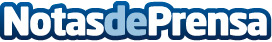 ¿Qué información es la necesaria para comprar un tocadiscos? Por tutocadiscos.meLo vintage siempre vuelve, y es un hecho que cada vez más personas están cambiando Spotify por vinilos y tocadiscos. Escuchar vinilos en estos dispositivos son momentos especiales, capaces de rememorar épocas pasadas, por lo que es muy importante tener en cuenta ciertos factores para elegir un tocadiscos de calidadDatos de contacto:Damysus876032807Nota de prensa publicada en: https://www.notasdeprensa.es/que-informacion-es-la-necesaria-para-comprar Categorias: Nacional Imágen y sonido Interiorismo Música Entretenimiento http://www.notasdeprensa.es